LĨNH VỰC PHÁT TRIỂN NHẬN THỨCHOẠT ĐỘNG: KHÁM PHÁ KHOA HỌCĐỀ TÀI:CON MUỖI 5I.Mục đích yêu cầu- Trẻ biết được vòng đờ phát triển của muỗi, biết được tác hại của muỗi và cách phòng tránh- Trẻ có kỹ năng quan sát, khả năng ghi nhớ- Có thái độ tích cực trong các hoạt độngII.Chuẩn bị-Tranh lô tô về vòng đời của muỗi- tranh phòng tránh muỗiIII.Cách tiến hành1.Hoạt động 1: Cùng cô khám phá - Cô và lớp hát vận động bài “Con muỗi”- Trong bài hát có nhắc đến con gì?- Để biết được con muỗi phát triển như thế nào thi lớp mình cùng xem với cô video về vòng đời của con muỗi nhé!- Con có nhận xét gì về đoạn video các con vừa xem?- À đúng rồi! để hiểu rõ hơn về quá trình phát triển của muỗi lớp mình cùng chú ý nha!- Cô tóm ý kết hợp hình ảnh về vòng đời của muỗi: Muỗi có 4 giai đoạn phát triển: trứng, ấu trùng, nhộng và muỗi trưởng thành. Đầu tiên là muỗi đẻ trứng dưới nước trong thời gian này trứng sẽ nở ra thành bọ gậy(ấu trùng), từ bọ gậy(ấu trùng) chúng phát triển thành nhộng (cung quăng), tiếp đến là từ nhộng chúng sẽ phát triển thành muỗi trưởng thành.- Đàm thoại: sau khi tìm hiểu thi lớp mình cho cô và các bạn cùng biết:- Bạn nào nhắc lại cho cô và lớp mình cùng nghe vòng đời của muỗi.- Muỗi di chuyển như thế nào? ( Muỗi bay vo ve vo ve)- Tại sao con muỗi cứ bay xung quanh chúng ta?- Theo các con muỗi có lợi hay có hại? Vì sao?- Cô cho trẻ xem hình ảnh bệnh và tác hại của bệnh đó từ đâu ra.- Có cách nào để tránh bị muỗi đốt và dịch bệnh sốt xuất huyết ?Giáo dục trẻ : muỗi là loại côn trùng có hại, muỗi là trung tâm và là trung gian truyền bệnh Sốt xuất huyết, bệnh sốt rét từ người sang người. Bệnh sốt xuất huyết rất nguy hiểm, đặc biệt mùa này muỗi phát triển rất mạnh do đó các con phải phụ giúp và nhắc nhở ba mẹ giữ cho nhà cửa sạch sẽ, un muỗi, diệt lăng quăng, thoa thuốc, mặc quần áo dài để không bị muỗi đốt nhé và các con phải nhớ khi ngủ phải ngủ mùng để tránh muỗi đốt gây bệnh. Và nhớ giữ gìn vệ sinh môi trường sạch sẽ, không vứt rác bừa bãi, các con nhớ chưa!2.Hoạt động 2: Cùng cô khám phá- Cô cho trẻ đi lấy rổ- Trong rổ cô đã chuẩn bị cho các bạn tranh về vòng đời của con muỗi nhiệm vụ của các bạn là xếp tranh theo đúng vòng đời của muỗi- Cô nhận xét trẻ sau khi thực hiện- Cho 1 – 2 trẻ nhắc lại vòng đời của muỗi.3.Hoạt động 3: Thi xem ai nhanh- Cách chơi: Cô chia lớp làm 3 đội, Cô chuẩn bị một số tranh về cách phòng bệnh từ muỗi, nhiệm vụ các bạn là chọn tranh đúng về cách phòng chống muỗi đốt và dịch bệnh sốt xuất huyết.- Luật chơi: Trong vòng 1 bản nhạc đội nào chọn nhiều tranh đúng hơn thì đội đó thắng- Cô tổ chức cho trẻ chơi- Nhận xét sau khi chơi4.Hoạt động 4: Kết thúc- Chơi trò chơi “Con muỗi”- NXTD						          Bồ Đề, ngày 21 tháng 8 năm 2019Chuyên môn duyệt						   Người soạn								Nguyễn Thị HườngLĨNH VỰC PHÁT TRIỂN THỂ CHẤTHOẠT ĐỘNG: THỂ DỤC GIỜ HỌCĐỀ TÀI: BẬT XA 35 – 40cm, NÉM XA BẰNG MỘT TAYI.Mục đích – yêu cầu- Trẻ thực hiện được vận động: bật xa 35 – 40cm, ném xa bằng một tay, biết khuỵu gối bật về phía trước tiếp đất bằng mũi bàn chân rồ cả bàn chân.- Phát triển cơ tay, chân cho trẻ, biết dùng sức bàn chân để bật, tay để ném xa. Sự khéo léo khi kết hợp thực hiện 2 vận động.- Có thái độ tích cực khi tham gia các hoạt độngII. Chuẩn bị-Đồ dùng của cô: Trang phục gọn gàng, nhạc, sân tập an toàn cho trẻ- Đồ dùng của trẻ: túi cát để ném xa, trang phục thoải mái, vạch mức 35 – 40cmIII. Cách tiến hành1.Hoạt động 1: Khởi động- Các bạn ơi, trước mặt các bạn có một khu rừng, để biết được trong khu rừng có những gì lớp mình có muỗn cùng cô khám phá khu rừng đó không nào? Nhưng muốn đến được khu  rừng đó, các bạn phải có một sức khỏe thật tốt, bây giờ lớp mình cùng cô khởi động để chuẩn bị cuộc hành trình nhé!  - Cho lớp đi vòng tròn kết hợp đi các kiểu chân kết hợp nhạc, sau đó di chuyển về 4 hàng ngang.II.Hoạt động 2: Trọng động- Bài tập phát triển chung:+ Tay (4lx4n): tay đưa ra trước, lên cao+ Bụng (2lx4n): đưa lên cao, cúi người về trước+ Chân (4lx4n): đứng nhún chân, khuỵu gối tay đưa ra trước- Cho trẻ di chuyển về thành 2 hàng ngang đối diện- Chúng ta đã đến được khu rừng rồi nhưng muốn vào để khám phá khu rừng thì các con phải bật qua con suối nhỏ thì chúng ta mới vào được- Cô giới thiệu tên vận động- Cho trẻ đồng thanh nhắc lại tên vận động-Vận động cơ bản: Bật xa 35 – 40cm- Cô làm lần 1 + giải thích: TTCB: chân đứng tự nhiên đầu gối hơi khuỵu, đưa tay từ trước ra sau. Khi có hiệu lệnh “Bật” dùng sức của bàn chân bật mạnh về phía trước chạm đất nhẹ bằng mũi bàn chân rồi cả bàn chân, tay đưa ra trước để giữ thăng bằng.- Cô làm lần 2 + giải thích: Cô vừa làm vùa hỏi trẻ cách thực hiện- Cô mời lần lượt 2 trẻ lên thực hiện cho đến hết số trẻ- Cô sửa sai, cho trẻ thực hiện lại vận động- Hỏi trẻ lại vận động đã được học: ném xa bằng một tay- Cho trẻ nhắc lại tư thế chuẩn bị và cách thực hiện: Đứng trước vạch, tay nhặt túi cát, đứng chân trước chân sau, tay cầm túi cát cùng phía với chân sau, mắt nhìn thẳng. Khi có hiệu lệnh “Ném” đưa tay cầm túi cát từ trước ra sau lên cao rồi ném mạnh túi cát đi xa về phía trước.- Cô cho 1 – 2 trẻ thực hiện lại vận động- Cô cho cả lớp thực hiện lại vận độngIII.Hoạt động 3: Thi xem ai nhanh- Trong khu rừng có rất nhiều trái cây, bây giờ lớp mình cùng nhau hái về cho những chú khỉ ăn nhé!- Cách chơi: cô chia lớp làm 2 đội, nhiệm vụ của các bạn là bật qua con suối nhỏ, chạy đến lấy túi cát ném xa bằng một tay sau đó chạy lên hái táo và nhặt túi cát đem về. - Luật chơi: Trong vòng 1 bản nhạc đội nào hái được nhiều trái cây thì đội đó thắng- Cô tổ chức cho trẻ chơi- Cô nhận xét- Hồi tĩnhBồ Đề, ngày 20 tháng 9 năm 2019Chuyên môn duyệt						                 Người soạn								             Nguyễn Thị HườngỦY BAN NHÂN DÂN QUẬN LONG BIÊNTRƯỜNG MẦM NON BỒ ĐỀ             KẾ HOẠCH GIÁO DỤCKIỂM TRATHỰC HIỆN NHIỆM VỤ GIÁO VIÊNLĨNH VỰC PHÁT TRIỂN THỂ CHẤTHOẠT ĐỘNG: THỂ DỤC GIỜ HỌCĐỀ TÀI: BẬT XA 35 – 40CM, NÉM XA BẰNG MỘT TAY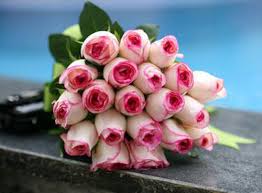 Giáo viên: Lưu Thùy DươngLớp: MGL A3Ngày dạy: 20/09/ 2019Năm học: 2019 – 2020